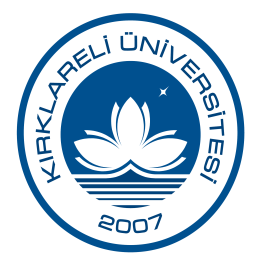 ÖĞRENCİ KAYIT SİLME İŞLEMLERİÖĞRENCİ KAYIT SİLME İŞLEMLERİDoküman NoÖİD.İA.023ÖĞRENCİ KAYIT SİLME İŞLEMLERİÖĞRENCİ KAYIT SİLME İŞLEMLERİİlk Yayın Tarihi01.01.2019ÖĞRENCİ KAYIT SİLME İŞLEMLERİÖĞRENCİ KAYIT SİLME İŞLEMLERİRevizyon Tarihi06.05.2019ÖĞRENCİ KAYIT SİLME İŞLEMLERİÖĞRENCİ KAYIT SİLME İŞLEMLERİRevizyon No01ÖĞRENCİ KAYIT SİLME İŞLEMLERİÖĞRENCİ KAYIT SİLME İŞLEMLERİSayfa1/2İş Akışı Adımlarıİş Akışı AdımlarıSorumlusuMevzuatlar/DokümanlarMevzuatlar/Dokümanlar*Öğrenci* KLU Ön Lisans, Lisans ve Lisansüstü Eğitim ve   Öğretim Yönetmelikleri* Öğrenci Dilekçesi* KLU Ön Lisans, Lisans ve Lisansüstü Eğitim ve   Öğretim Yönetmelikleri* Öğrenci Dilekçesi*Dekan/Müdür* Öğrenci Dilekçesi* Öğrenci Dilekçesi*Birim Öğrenciİşleri*Öğrenci* İlişik Kesme Belgesi* İlişik Kesme BelgesiÖĞRENCİ KAYIT SİLME İŞLEMLERİÖĞRENCİ KAYIT SİLME İŞLEMLERİDoküman NoÖİD.İA.023ÖĞRENCİ KAYIT SİLME İŞLEMLERİÖĞRENCİ KAYIT SİLME İŞLEMLERİİlk Yayın Tarihi01.01.2019ÖĞRENCİ KAYIT SİLME İŞLEMLERİÖĞRENCİ KAYIT SİLME İŞLEMLERİRevizyon Tarihi06.05.2019ÖĞRENCİ KAYIT SİLME İŞLEMLERİÖĞRENCİ KAYIT SİLME İŞLEMLERİRevizyon No01ÖĞRENCİ KAYIT SİLME İŞLEMLERİÖĞRENCİ KAYIT SİLME İŞLEMLERİSayfa2/2İş Akışı Adımlarıİş Akışı AdımlarıSorumlusuMevzuatlar/DokümanlarMevzuatlar/Dokümanlar*Birim Öğrenci İşleri*Öğrenci* İlişik Kesme Belgesi*Öğrenci Kimlik Kartı* İlişik Kesme Belgesi*Öğrenci Kimlik Kartı*Birim Öğrenci İşleri*Öğrencinin Şahsi Dosyasının Fotokopisi*Öğrencinin Şahsi Dosyasının Fotokopisi